                                                           جدول الاختبارات النهائيةSchedule of Final Examinations for the first semester 1437/1438H                                                                                                              قسم : اللغة العربية (المواد العامة+المواد التربوية+ مواد التخصص)                 رئيس قسم اللغة العربية                                                                                وكيلة الكلية للشؤون الطالبات (المبنى الإضافي)                                   د/ فهد الملحم	             أ/ منيبة عبدالله الطريقي	                                                           جدول الاختبارات النهائيةSchedule of Final Examinations for the first semester 1437/1438H                                                                                                                       قسم : اللغة العربية (المواد العامة+المواد التربوية+ مواد التخصص)               رئيس قسم اللغة العربية                                                                                     وكيلة الكلية للشؤون الطالبات (المبنى الإضافي)                       	     د/فهد الملحم 					                                   أ/ منيبة عبدالله الطريقياليومالتاريخالوقتالوقتالوقتاليومالتاريخ8:30 – 10:30 صباحا11 – 1 مساءا11 – 1 مساءاالأحد10/4/1438كيمياء عامة CHEM111المناهج التعليمية EDU327الأحد10/4/1438الأدب في عصري صدر الإسلام والأموي ARAB122المناهج التعليمية EDU327الأحد10/4/1438الأدب في عصري صدر الإسلام والأموي ARAB122الأدب المقارن ARAB 414الأحد10/4/1438الأدب العربي الحديث ARAB323الأدب المقارن ARAB 414الأحد10/4/1438الأدب العباسي  ARAB212الأدب المقارن ARAB 414الأحد10/4/1438الأدب العثماني والمملوكي ARAB313الأدب المقارن ARAB 414الاثنين11/4/1438مبادئ البحث التربوي EDU217العمل التطوعي VOW101العمل التطوعي VOW101الاثنين11/4/1438النقد العربي الحديث ARAB4255العمل التطوعي VOW101العمل التطوعي VOW101الثلاثاء12/4/1438الصحة النفسية EDU 216قضايا معاصرة  SOCI101البلاغةقضايا معاصرة  SOCI101البلاغةالثلاثاء12/4/1438النقد العربي القديم  ARAB326قضايا معاصرة  SOCI101البلاغةقضايا معاصرة  SOCI101البلاغةالثلاثاء12/4/1438علم المعاجم ARAB126البلاغة القرآنية والنبوية ARAB412البلاغة القرآنية والنبوية ARAB412الثلاثاء12/4/1438تاريخ النحو مدارسه ARAB424البلاغة القرآنية والنبوية ARAB412البلاغة القرآنية والنبوية ARAB412الأربعاء13/4/1438الأنظمة حقوق الانسان   LHR101الأسرة والطفولة FCH101الأسرة والطفولة FCH101الأربعاء13/4/1438علم البيان 1 ARAB213علم البيان 2 ARAB223علم البيان 2 ARAB223علم البيان 2 ARAB223علم البيان 2 ARAB223الأربعاء13/4/1438تطبيقات نحوية وصرفية ARAB421علم البيان 2 ARAB223علم البيان 2 ARAB223علم البيان 2 ARAB223علم البيان 2 ARAB223الخميس14/4/1438اللغة الإنجليزية ENG101أصول التربية الإسلاميةEDU117أصول التربية الإسلاميةEDU117الخميس14/4/1438صرف 1 ARAB 324التقويم التربوي EDU417التقويم التربوي EDU417الخميس14/4/1438صرف 2 ARAB 123التقويم التربوي EDU417التقويم التربوي EDU417الخميس14/4/1438صرف3 ARAB 314علم العروض والقافية 1 ARAB222علم العروض والقافية 1 ARAB222الخميس14/4/1438صرف 4 ARAB 324علم العروض والقافية 1 ARAB222علم العروض والقافية 1 ARAB222الأحد17/4/1438حساب التفاضل والتكامل MATH111انتاج ومصادر التعلم الالكترونيEDU317انتاج ومصادر التعلم الالكترونيEDU317الأحد17/4/1438نحو1 ARAB111انتاج ومصادر التعلم الالكترونيEDU317انتاج ومصادر التعلم الالكترونيEDU317الأحد17/4/1438نحو 2 ARAB121انتاج ومصادر التعلم الالكترونيEDU317انتاج ومصادر التعلم الالكترونيEDU317الأحد17/4/1438نحو 3  ARAB211انتاج ومصادر التعلم الالكترونيEDU317انتاج ومصادر التعلم الالكترونيEDU317الأحد17/4/1438نحو4ARAB221انتاج ومصادر التعلم الالكترونيEDU317انتاج ومصادر التعلم الالكترونيEDU317الأحد17/4/1438نحو5ARAB311انتاج ومصادر التعلم الالكترونيEDU317انتاج ومصادر التعلم الالكترونيEDU317الأحد17/4/1438نحو 7 ARAB411انتاج ومصادر التعلم الالكترونيEDU317انتاج ومصادر التعلم الالكترونيEDU317الاثنين18/4/1438علم المعاني 1 ARAB315نظام وسياسة التعليم بالمملكةEDU118نظام وسياسة التعليم بالمملكةEDU118الاثنين18/4/1438علم المعاني 1 ARAB315اللهجات والقراءات ARAB312اللهجات والقراءات ARAB312الثلاثاء19/4/1438نحو6 ARAB321ادارة وتخطيط تربويEDU316ادارة وتخطيط تربويEDU316الثلاثاء19/4/1438فقه اللغة ARAB 125ادارة وتخطيط تربويEDU316ادارة وتخطيط تربويEDU316الثلاثاء19/4/1438علم اللغة ARAB 214ادارة وتخطيط تربويEDU316ادارة وتخطيط تربويEDU316المملكة العربية السعوديةوزارة التعليم جامعة المجمعــةوكالة الشؤون التعليميةكلية التربية بالزلفي 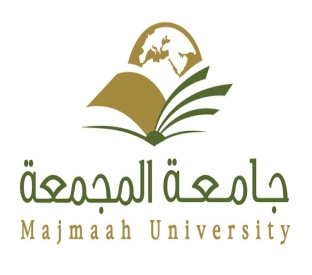 Kingdom of Saudi ArabiaMinistry of EducationMajmaah UniversityVice rectorate for  Academic AffairsCollege of education in zulfاليومالتاريخالوقتالوقتاليومالتاريخ8:30 – 10:30 صباحا11 – 1 صباحاالأربعاء20/4/1438الأدب الأندلسيARAB225  استراتيجيات التدريس EDU326الأربعاء20/4/1438الأدب الجاهلي ARAB112اتجاهات حديثهفي استراتيجيات التدريس EDU416EDU416الخميس21/4/1438علم الدلالة والمعاجم ARAB423علم النفس التربوي EDU226الخميس21/4/1438مهارات القراءة والكتابةعلم نفس النمو EDU126الأحد24/4/1438فيزياء عامة (1)علم العروض والقافية 2ARAB 316الأحد24/4/1438المكتبة العربية القديمة ARAB224علم العروض والقافية 2ARAB 316الأحد24/4/1438المكتبة العربية الحديثة ARAB426علم العروض والقافية 2ARAB 316الاثنين25/4/1438تقنيات التعليم ومهارات الاتصال EDU116مناهج البحث   ARAB415الاثنين25/4/1438علم الصوتيات ARAB322مناهج البحث   ARAB415الثلاثاء26/4/1438علم البديع    ARAB124